                                              DOKTORA YETERLİK SINAV SORULARINOT1 : Öğrenciye ait cevap kağıtlarının her bir sayfası doktora  yeterlik jüri üyeleri tarafından paraflanacaktır.Yukarıda bilgileri bulunan öğrencinin yeterlik sınavının değerlendirilmesi neticesinde tanzim edilen ekler sunulmuştur.EK1: Doktora Yeterlik Sınav Tutanağı (1 Sayfa)EK2: Öğrencinin Doktora Yeterlik Sınav Cevap Kağıdı (.... Sayfa)        Danışman                           Üye	                       Üye                       Üye                      Üye              (İMZA) 	      (İMZA)                          (İMZA)                         (İMZA)                      (İMZA)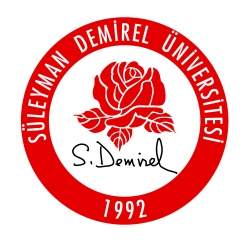 T.C.SÜLEYMAN DEMİREL ÜNİVERSİTESİSOSYAL BİLİMLER ENSTİTÜSÜ…………….. ANABİLİM DALI BAŞKANLIĞIT.C.SÜLEYMAN DEMİREL ÜNİVERSİTESİSOSYAL BİLİMLER ENSTİTÜSÜ…………….. ANABİLİM DALI BAŞKANLIĞIT.C.SÜLEYMAN DEMİREL ÜNİVERSİTESİSOSYAL BİLİMLER ENSTİTÜSÜ…………….. ANABİLİM DALI BAŞKANLIĞI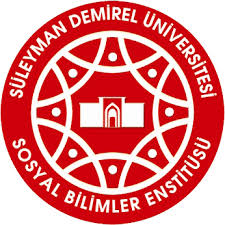                           ÖĞRENCİNİN                          ÖĞRENCİNİN                          ÖĞRENCİNİN                            YAZILI SINAV PUANI                            YAZILI SINAV PUANI                            YAZILI SINAV PUANIAdı SoyadıYazıylaNumarasıRakamlaSınav TarihiYeterlik Sınavı          İlk kez                        İkinci kez          İlk kez                        İkinci kez          İlk kez                        İkinci kez          İlk kez                        İkinci kez          İlk kez                        İkinci kez